Задание 30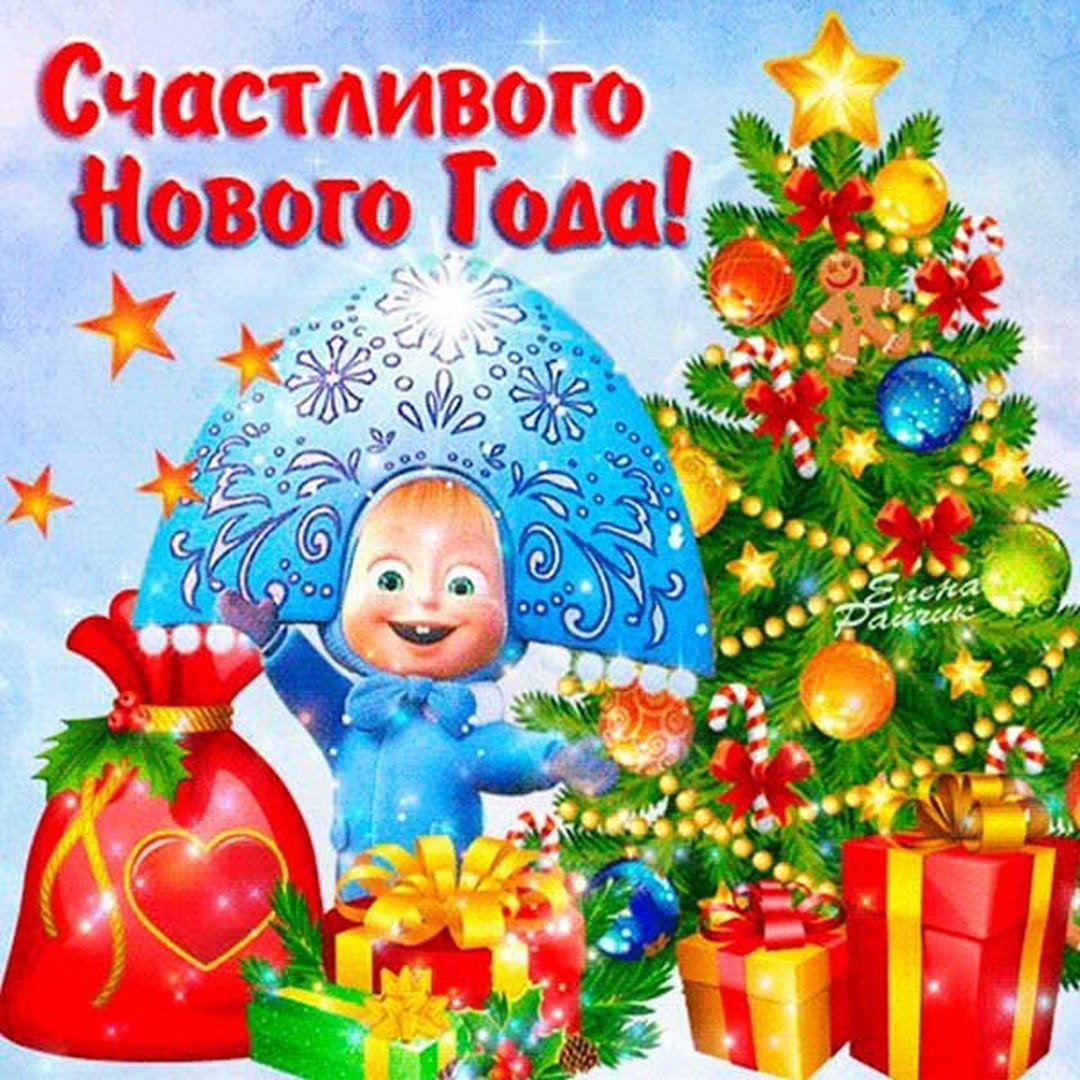               Уважаемые родители!Обращаем внимание на перенос занятий с 30 декабря 2022 года (пятница) на понедельник 26 декабря 2022 года. 28 декабря занятия по расписанию.Следующее занятие 26.12.2022 (понедельник)Сбор групп на площадке в 17.15  (просьба  не опаздывать)Смотрите информацию на сайте: www.lic82.ruПредметГруппаДатазанятияДомашнее заданиеПринадлежности для урокаРечь1-926.12.20221. Знать и называть времена года и времена суток (употребить слова полдень, полночь)2. «Азбука» стр.82-83 составить рассказ по одной картинке.1. Азбука2. .Азбука. Тетрадь для активных занятий3. Простые карандаши4. Цветные карандаши5. Логопедические альбомы все 46. Тетрадь в крупную клетку с буквой7. Карточки звуковМатематика1-926.12.2022Учебник-тетрадь «Раз ступенька, два ступенька»  ч.1•	Стр 57 №5  •	задания на клеточках.1.Тетрадь в крупную клеточку с цифрой2. Учебник-тетрадь «Раз ступенька, два ступенька» ч.1Подготовка руки к письму7-928.12.2022Закончить графические упражнения на листе с.14 из папки «Послушный карандашик»Из папки Конышевой Н.М. «Художественно-конструкторская деятельность» вынуть и принести Лист 25 «Весёлый паровозик», Лист  П 25 из Приложения для вырезания.Ножницы, клей-карандаш, клеёнкаПодготовка руки к письму1-626.12.2022Закончить графические упражнения на листе с.14 из папки «Послушный карандашик»Из папки Конышевой Н.М. «Художественно-конструкторская деятельность» вынуть и принести Лист 25 «Весёлый паровозик», Лист  П 25 из Приложения для вырезания.Ножницы, клей-карандаш, клеёнкаОбщение1-628.12.2022Занятие 15, задания, отмеченные галочкой«За три месяца до школы»Общение7-926.12.2022Занятие 15, задания, отмеченные галочкой«За три месяца до школы»